Об утверждении схемы расположения земельного участка Косареву П.Н.	Рассмотрев ходатайство ООО «КомЗем», руководствуясь статьей 11 Земельного кодекса Российской Федерации, решением Совета МО СП «Кажым»  от 28 апреля 2015№ IІІ – 31/123 «Об утверждении Положения «О порядке управления, распоряжения и пользования земельными участками на территории МО СП «Кажым», постановлением администрации сельского поселения «Кажым» от 28.04.2015 г. № 15/04 «Об утверждении административного регламента предоставления муниципальной услуги«Утверждение и выдача схем расположения земельного участка на кадастровом плане или кадастровой карте территории муниципального образования», представленными материалами,Администрация сельского поселения «Кажым» постановляет:	Утвердить   схему  расположения  земельного  участка  площадью  210 кв. м.  из   состава   земель   населенных   пунктов (кадастровый квартал 11:02:2101001),зона перспективного развития предприятий 5 класса вредности, расположенного   по   адресу:   Республика Коми, Койгородский   район,  пст. Кажым ул.Койгородская, для строительства пункта приема и переработки дикоросов, согласно приложению.	Глава сельского поселения «Кажым»                                И.А. БезносиковаУтверждаю:                                                                                                                               ПриложениеГлава сельского поселения «Кажым»                                                                            к  постановлению __________________ И.А. Безносикова                                                    от 11 августа 2015 г.№02/08   СХЕМА РАСПОЛОЖЕНИЯ ЗЕМЕЛЬНОГО УЧАСТКА НА КАДАСТРОВОМ ПЛАНЕ ТЕРРИТОРИИЗемельный участок расположен по адресу:Республика Коми, Койгородский район, пст. Кажым,ул. Койгородская,Земли населенных пунктовРазрешенное использование: для строительства пункта приема и переработки дикоросовЗона перспективного развития предприятий 5 класса вредностиКадастровый квартал: 11:02:2101001Масштаб: 1:500Площадь земельного участка – 210  кв.м.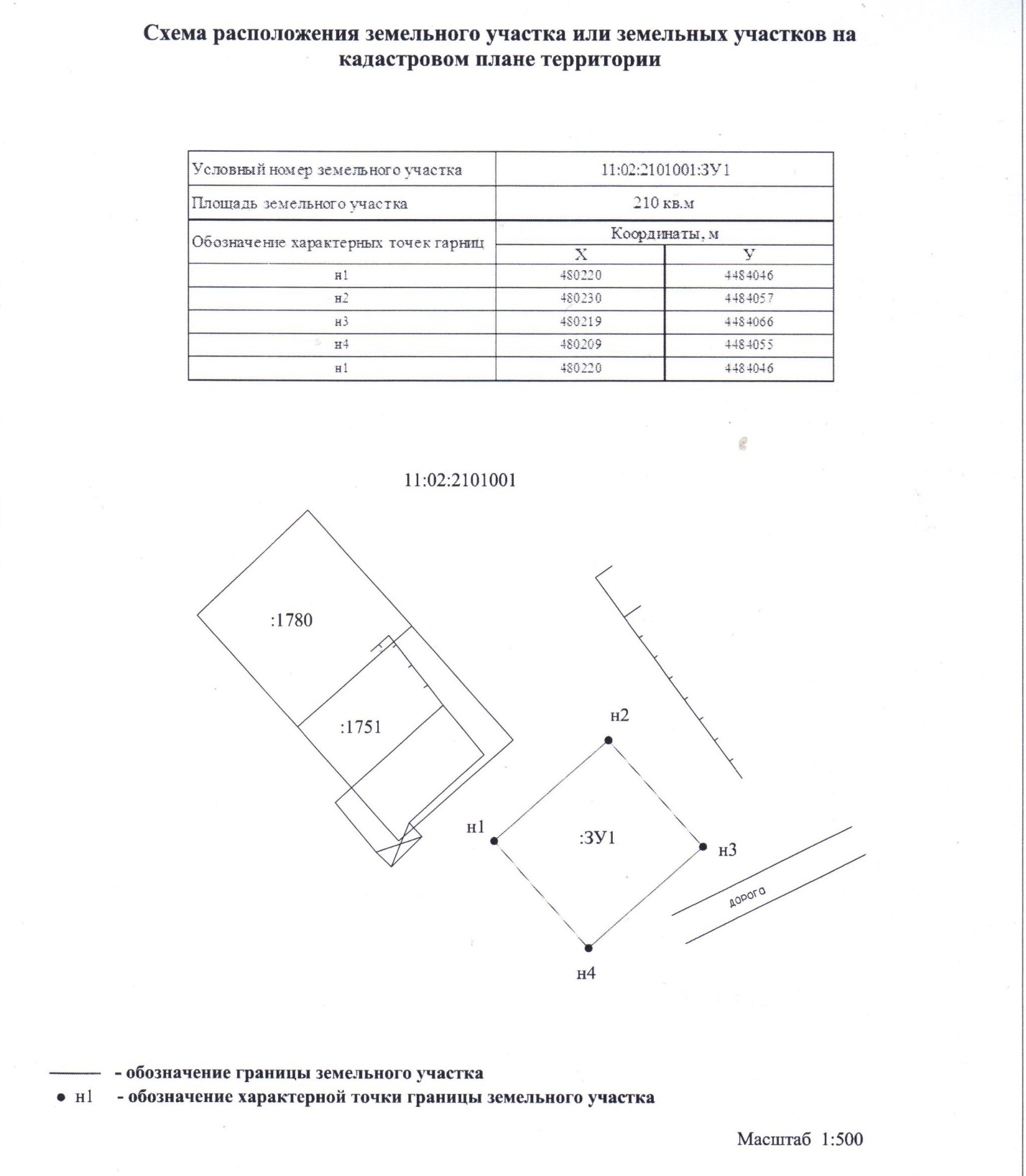 Администрациясельского поселения «Кажым»Администрациясельского поселения «Кажым»Администрациясельского поселения «Кажым»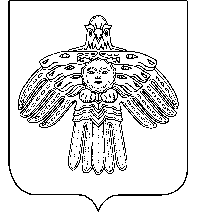 “Кажым”сикт овмодчоминсаадминистрация“Кажым”сикт овмодчоминсаадминистрация“Кажым”сикт овмодчоминсаадминистрацияПОСТАНОВЛЕНИЕШУÖМот11 августа2015 г.№ № 02/08